PRETENDENTA PIEDĀVĀJUMSValsts ieņēmumu dienesta rīkotajam iepirkumam“Kraušanas vai kraušanas un transportēšanas pakalpojumu nodrošināšana visā Latvijā, izņemot Latgali un Sēliju”Iepirkuma identifikācijas Nr. FM VID 2024/124-1Pretendents______________________, reģistrācijas Nr. _____________, parakstot pretendenta piedāvājumu, apliecina, ka nodrošinās iepirkuma “Kraušanas vai kraušanas un transportēšanas pakalpojumu nodrošināšana Rīgā”, ID Nr.FM VID 2024/124-1 izpildi atbilstoši obligātajām (minimālajām) tehniskajām prasībām un finanšu piedāvājumā noteiktajām cenām;apliecina, ka iepirkuma līguma saistību izpildē neveiks darījumus (neiegādāsies preces vai pakalpojumus) ar tādu fizisku vai juridisku personu, kurai tieši vai netieši ir piemērotas (tai skaitā tās dalībniekam, valdes vai padomes loceklim, patiesā labuma guvējam, pārstāvēttiesīgai personai vai prokūristam, vai personai, kura ir pilnvarota pārstāvēt juridisko personu darbībās, kas saistītas ar filiāli, vai personālsabiedrības biedram, tā valdes vai padomes loceklim, patiesā labuma guvējam, pārstāvēttiesīgai personai vai prokūristam, ja juridiskā persona ir personālsabiedrība) starptautiskās vai nacionālās sankcijas vai būtiskas finanšu un kapitāla tirgus intereses ietekmējošas Eiropas Savienības vai Ziemeļatlantijas līguma organizācijas dalībvalsts sankcijas;apliecina, ka uz pretendentu neattiecas  Padomes Regulas (ES) Nr. 833/2014 (2014. gada 31. jūlijs) 5.k. panta 1.punktā noteiktais, proti, pretendents (tai skaitā pretendenta apakšuzņēmējs/-i) nav: a) Krievijas valstspiederīgais, fiziska persona, kas uzturas Krievijā, vai juridiska persona, vienība vai struktūra, kura iedibināta Krievijā;b) juridiska persona, vienība vai struktūra, kuras īpašumtiesības vairāk nekā 50 % apmērā tieši vai netieši pieder šā punkta a) apakšpunktā minētajai vienībai; c) fiziska vai juridiska persona, vienība vai struktūra, kas darbojas a) vai b) apakšpunktā minētās vienības vārdā vai saskaņā ar tās norādēm, tostarp, ja uz tiem attiecas vairāk nekā 10 % no līguma vērtības, apakšuzņēmēji, piegādātāji vai vienības, uz kuru spējām paļaujas publiskā iepirkuma direktīvu nozīmē.Tehniskais piedāvājums1.tabulaKomisijas iegūstamā informācijaKomisija no Valsts ieņēmumu dienesta publiski pieejamās datubāzes, iegūst informāciju par to, vai pretendentam, kuram būtu piešķiramas Iepirkuma līguma slēgšanas tiesības dienā, kad pieņemts lēmums par iespējamu līguma slēgšanas tiesību piešķiršanu, Latvijā nav VID administrēto nodokļu (nodevu) parādu, kas kopsummā pārsniedz EUR 150 (viens simts piecdesmit euro).Ja pretendentam dienā, kad pieņemts lēmums par iespējamu līguma slēgšanas tiesību piešķiršanu, ir VID administrēto nodokļu (nodevu) parādi, kas kopsummā pārsniedz 150 euro, komisija lūdz 3 (trīs) darbdienu laikā iesniegt izdruku no Valsts ieņēmumu dienesta elektroniskās deklarēšanas sistēmas par to, ka pretendentam dienā, kad pieņemts lēmums par iespējamu līguma slēgšanas tiesību piešķiršanu, Latvijā nav nodokļu parādu, kas kopsummā pārsniedz EUR 150 (viens simts piecdesmit euro).	Ja 2.2.apakšpunktā noteiktajā termiņā izdruka netiek iesniegta, pretendents tiek izslēgts no dalības iepirkumā.Ārvalstī reģistrētam vai pastāvīgi dzīvojošam pretendentam, kuram būtu piešķiramas Iepirkuma līguma slēgšanas tiesības, komisija lūdz 3 (trīs) darbdienu laikā iesniegt apliecinājumu, ka  pretendentam dienā, kad pieņemts lēmums par iespējamu līguma slēgšanas tiesību piešķiršanu, Latvijā nav nodokļu parādu, kas kopsummā pārsniedz 150 euro, un valstī, kurā tas reģistrēts vai kurā atrodas tā pastāvīgā dzīvesvieta, saskaņā ar attiecīgās ārvalsts normatīvajiem aktiem nav nodokļu parādu.Komisija attiecībā uz pretendentu, kuram būtu piešķiramas līguma slēgšanas tiesības, pārbauda, vai attiecībā uz šo pretendentu, tā dalībnieku, valdes vai padomes locekli, patieso labuma guvēju, pārstāvēttiesīgo personu vai prokūristu, vai personu, kura ir pilnvarota pārstāvēt pretendentu darbībās, kas saistītas ar filiāli, vai personālsabiedrības biedru, tā valdes vai padomes locekli, patieso labuma guvēju, pārstāvēttiesīgo personu vai prokūristu, ja pretendents ir personālsabiedrība, ir noteiktas Starptautisko un Latvijas Republikas nacionālo sankciju likuma 11.1 panta pirmajā daļā noteiktās sankcijas, kuras ietekmē līguma izpildi. Ja attiecībā uz pretendentu vai kādu no minētajām personām ir noteiktas Starptautisko un Latvijas Republikas nacionālo sankciju likuma 11.1 panta pirmajā daļā noteiktās sankcijas, kuras kavēs līguma izpildi, pretendents ir izslēdzams no dalības līguma slēgšanas tiesību piešķiršanas procedūrā.Komisija 2.4. apakšpunktā minēto informāciju iegūst no Latvijas Republikas Uzņēmumu reģistra, pārbaudot sankciju meklēšanas saitēs. Ja informācija par 2.4. apakšpunktā minētajām personām vietnē nav publicēta, pretendentam tā jāiesniedz:kopā ar piedāvājumu vai 3 (trīs) darbdienu laikā no Komisijas pieprasījuma nosūtīšanas datuma.Izziņas un citus dokumentus, kurus izsniedz Latvijas kompetentās institūcijas, pasūtītājs pieņem un atzīst, ja tie izdoti ne agrāk kā vienu mēnesi pirms iesniegšanas dienas, bet ārvalstu kompetento institūciju izsniegtās izziņas un citus dokumentus pasūtītājs pieņem un atzīst, ja tie izdoti ne agrāk kā sešus mēnešus pirms iesniegšanas dienas, ja izziņas vai dokumenta izdevējs nav norādījis īsāku tā derīguma termiņu. PIEDĀVĀJUMA IZVĒLE UN PIEDĀVĀJUMA IZVĒLES KRITĒRIJI3.1. Komisija par iepirkuma uzvarētāju atzīst to pretendentu, kura piedāvājums atbilst pretendenta piedāvājumā norādītajām prasībām un kura piedāvājuma cenu koeficients ir viszemākais. Zemākās cenas koeficienta noteikšanas formula:Ck = (C1 x 1.5)+(C2 x 0,2) + (C3 x 0,05) + (C4 x 0,5) + (C5 x 0,1)), kurCk – pretendenta piedāvājuma kopējais cenas koeficients (cenas koeficientu izmanto piedāvājuma vērtēšanā);C1 – Manta iepakojumos vai vienībās no 100 kg līdz 500 kg, cena par 1 (vienu) vienību EUR bez PVN;C2 – Manta iepakojumos vai vienībās virs 500 kg, cena par 1 (vienu) vienību EUR bez PVN;C3 – Maksa par mantas nonešanu/uznešanu, cenu norādot par 1 ēkas stāvu, ja nav iespējams izmantot liftu, cena par 1 (vienu) vienību EUR bez PVN;C4 – Manta iepakojumos vai vienībās līdz 100 kg, maksa tiek veikta par viena darbinieka vienas darba stundas cena, veicot kraušanu, EUR bez PVN.C5 –Finanšu piedāvājuma 3.tabulas “Citas izmaksas” kopsumma.3.2. Gadījumā, ja vairāki pretendenti saņēmuši piedāvā vienādu punktu skaitu saskaņā ar zemākās cenas koeficienta noteikšanas formulu, līguma slēgšanas tiesības tiek piešķirtas pretendentam, kurš piedāvājis zemāko cenu “Finanšu piedāvājuma” 2.tabulā norādītajai cenai par 1 (vienu) darba stundu.3.3. Komisija pēc lēmuma pieņemšanas sazināsies tikai ar to pretendentu, kurš tiks atzīts par uzvarētāju iepirkumā, un informāciju par pieņemto lēmumu publicēs VID tīmekļvietnē paziņojumā par iepirkumu. Finanšu piedāvājumsLielgabarīta Mantas kraušana1.tabula* Pretendents norāda 1 (vienas) vienības kraušanas cenu lielgabarīta Mantai. Šajā gadījumā cena par 1 (vienu) darba stundu netiek piemērota. Pakalpojuma cenā iekļautas ar darbinieku darba samaksu, aprīkojumu un instrumentiem saistītās izmaksas, iekraušanas un izkraušanas un citas ar pakalpojuma izpildi saistītās izmaksas, izņemot iepakošanas materiālu un transportēšanas degvielas izmaksas. Mazgabarīta Mantas kraušana2.tabula** 1 (viena) darbinieka darba stundas cena tiek piemērota tikai veicot mazgabarīta mantas kraušanu. Šajā gadījumā cena par cita veida Mantas kraušanu netiek piemērota. Pakalpojuma cenā iekļautas ar darbinieku darba samaksu, aprīkojumu un instrumentiem saistītās izmaksas, iekraušanas un izkraušanas, kā arī citas ar pakalpojuma izpildi, tajā skaitā mantas uznešanu un/vai nonešanu no/uz dažādiem ēkas stāviem, saistītās izmaksas, izņemot iepakošanas materiālu, transportlīdzekļa amortizācijas un transportēšanas degvielas izmaksas. Citas izmaksas3.tabula*** Izmaksās ietvertas transportēšanas izmaksas, tajā skaitā amortizācijas izmaksas, transportlīdzekļa vadītāja atalgojums, nepieciešamās apdrošināšanas, u.c. izmaksas, izņemot degvielas izmaksas. Nosacījumi finanšu piedāvājuma iesniegšanai:Pretendents nedrīkst iesniegt vairākus piedāvājuma variantus. Cenām jābūt norādītām EUR bez PVN, norādot ne vairāk kā 2 (divas) zīmes aiz komata.Pretendenta iesniegtajā finanšu piedāvājumā norādītā cena kopā EUR bez PVN neveidos iepirkuma kopējo cenu EUR bez PVN.NOSACĪJUMI PIEDĀVĀJUMA IESNIEGŠANAIPiedāvājumu pretendents var iesniegt līdz 2024. gada 19. aprīlim plkst. 10.00, nosūtot piedāvājumu uz elektroniskā pasta adresi:  Liene.Pujate@vid.gov.lv. Pretendents pirms piedāvājumu iesniegšanas termiņa beigām var grozīt vai atsaukt iesniegto piedāvājumu.Pēc piedāvājuma iesniegšanas termiņa beigām pretendentam nav tiesību mainīt savu piedāvājumu.Piedāvājumam  jābūt aizsargātam, izmantojot šifrēšanu. Instrukciju skat. 1.pielikumā.Piedāvājuma iesniedzējs 2024. gada 19. aprīlim no plkst. 10.00 līdz plkst. 11.00 nosūta uz elektronisko pasta adresi: Liene.Pujate@vid.gov.lv paroli (šifru) šifrētā piedāvājuma atvēršanai. Piedāvājumu, kas nav iesniegts noteiktajā kārtībā vai kas ir iesniegts nešifrētā veidā un/vai kuram šīs sadaļas  6. punktā noteiktajā termiņā nav atsūtīta parole, Pasūtītājs neizskata.Aicinām pretendentu pēc piedāvājuma nosūtīšanas pārliecināties vai tiek saņemta atbilde, kas apliecina piedāvājuma saņemšanu. Atbildes nesaņemšanas gadījumā zvanīt – Lienei Pujatei, tel. 67120236, 27737410.Pretendenta pilnvarotā persona_________________________________(vārds, uzvārds) _________________________________________________________			________________Paraksts (ja nav parakstīts elektroniski), 							DatumsDOKUMENTS IR ELEKTRONISKI PARAKSTĪTS AR DROŠU ELEKTRONISKO PARAKSTU UN SATUR LAIKA ZĪMOGU1.pielikumsPiedāvājuma  šifrēšanaInstrukcija: Uz faila nosaukuma vienu reizi nospiež labo peles taustiņu;7-Zip (ja šāds nosaukums neuzrādās, tad ir nepieciešams lejupielādēt attiecīgo programmu – https://www.7-zip.org/);Ielikt arhīvā;Ievadīt savu paroli;Labi;Šifrēto failu paraksta ar drošu elektronisko parakstu – https://www.eparaksts.lv/lv/. 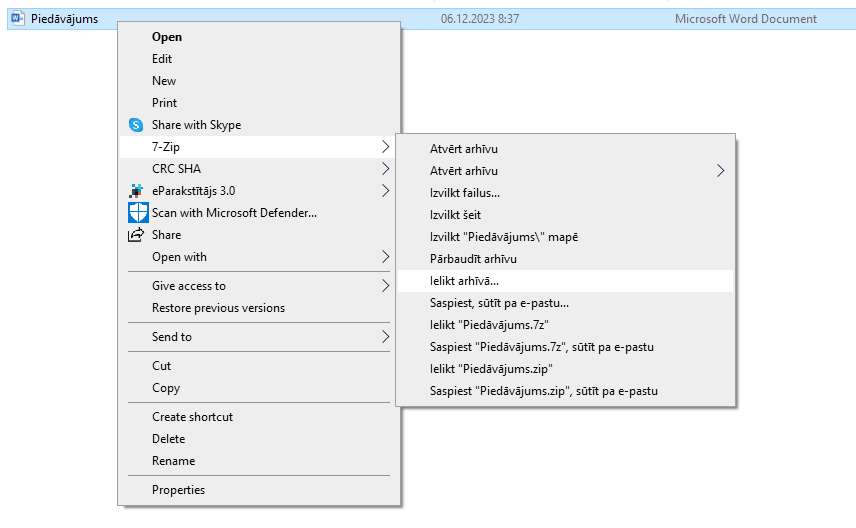 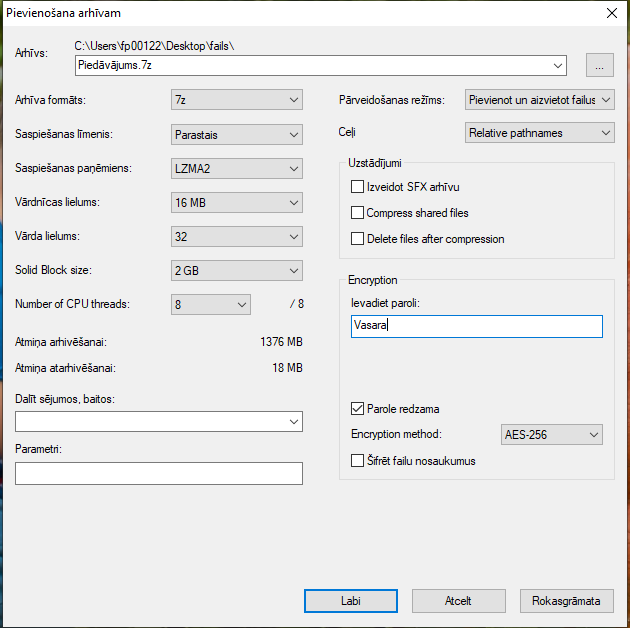 Izveidotais šifrētais piedāvājums (dzeltenā mapīte).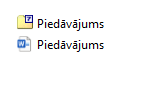 Nr. p.k.Obligātās (minimālās) prasībasPretendenta piedāvātais(pretendents aizpilda katru aili)Iepirkuma priekšmetsIepirkuma priekšmetsKraušanas vai kraušanas un transportēšanas pakalpojumu sniegšana Valsts ieņēmumu dienestam (turpmāk – VID vai Pasūtītājs), visā Latvijā, izņemot Latgali un Sēliju, kas sevī ietver mazgabarīta mantas (manta iepakojumos vai vienībās līdz 100 kg), mantas no 100kg līdz 500kg (manta ir iepakojumos vai vienībās no 100kg līdz 500kg), kā arī mantas virs 500kg (manta ir iepakojumos vai vienībās virs 500kg), kas atzīta par Valstij piekritīgo mantu (turpmāk – Manta) kraušanu vai kraušanu un transportēšanu, kā arī nepieciešamības gadījumā tās iepakošanu/izpakošanu (turpmāk – Pakalpojums) saskaņā ar Līguma un tā pielikumu nosacījumiem. Kraušanas vai kraušanas un transportēšanas pakalpojumu sniegšana Valsts ieņēmumu dienestam (turpmāk – VID vai Pasūtītājs), visā Latvijā, izņemot Latgali un Sēliju, kas sevī ietver mazgabarīta mantas (manta iepakojumos vai vienībās līdz 100 kg), mantas no 100kg līdz 500kg (manta ir iepakojumos vai vienībās no 100kg līdz 500kg), kā arī mantas virs 500kg (manta ir iepakojumos vai vienībās virs 500kg), kas atzīta par Valstij piekritīgo mantu (turpmāk – Manta) kraušanu vai kraušanu un transportēšanu, kā arī nepieciešamības gadījumā tās iepakošanu/izpakošanu (turpmāk – Pakalpojums) saskaņā ar Līguma un tā pielikumu nosacījumiem. Pakalpojuma nodrošināšanaPakalpojuma nodrošināšanaPretendents apliecina, ka nodrošinās Pakalpojuma sniegšanu atbilstoši tehniskā piedāvājuma 1. tabulas 1.1.punktā noteiktām prasībām. Manta kraušana var atrasties ārpus ēkām,  ēkās, ēku dažādos stāvos, piem., pretendentam jānodrošina Mantas nonešana no ceturtā un/vai piektā stāva līdz transportēšanas transportlīdzeklim. Pretendents apliecina, ka Pakalpojumu sniedz tikai tie darbinieki, kuriem atbilstoši Pakalpojuma specifikai ir derīgas visas nepieciešamās atļaujas un sertifikāti (atbilstoša kategorija transportlīdzekļa vadīšanai, atbilstoša atļauja darbam ar frontālo iekrāvēju – elektrokāru u.c.).Pretendents apliecina, ka Pakalpojuma veikšanai nodrošinās nepieciešamo krāvēju skaitu, aprīkojumu (ratiņi, palīginstrumenti), iepakojumu un atbilstošu transportlīdzekli.Gadījumā, ja Mantu pirms transportēšanas būs nepieciešams iepakot, Pasūtītāja pilnvarotā persona nosūtot pieteikumu, norāda iepakojamās Mantas veidu un apjomu. Pretendents apliecina, ka tā rīcībā būs viss nepieciešamais inventārs un atbilstošs iepakojuma veids, lai nodrošinātu kvalitatīvu Mantas transportēšanu.Šādā gadījumā pirms Pakalpojuma nodrošināšanas, pušu pilnvarotās personas savstarpēji saskaņo iepakošanas izmaksas (saskaņo iepakošanas izmaksu tāmi).Pakalpojuma sniegšanas kārtībaPakalpojuma sniegšanas kārtībaPakalpojuma sniegšanas pieprasījumu Pasūtītāja pilnvarotā persona piesaka nosūtot to pretendenta pilnvarotajai personai uz e-pastu, norādot: veicamos darbus, tajā skaitā vai būs nepieciešama iepakošana/izpakošana;Mantas daudzums (apjoms, vismaz orientējošu);Izpildes termiņu;Transportlīdzekļa veidu (kravnesību); Pakalpojuma sniegšanas adresi/-es. Pretendenta pilnvarotā persona apstiprina pieprasījuma saņemšanu 1 (vienas) darbdienas laikā no pieteikuma nosūtīšanas brīža. Ja pretendents uzskata, ka darbu apjoma dēļ nespēs izpildīt darbus Pasūtītāja norādītajā termiņā, tas nekavējoties pēc pieprasījuma saņemšanas, par to paziņo Pasūtītāja pilnvarotajai personai, un pušu pilnvarotās personas vienojas par citu darbu izpildes termiņu.Pēc pieprasījumā norādītā Pakalpojuma izpildes, pušu pilnvarotās personas paraksta Pakalpojuma nodošanas – pieņemšanas aktu saskaņā ar līguma 2.pielikumā norādīto paraugu, kurā jāietver vismaz šāda informācija:  Darbu veikšanas datums; Darbu veikšanas vieta; Darbu veikšanā iesaistīto darbinieku skaits un patērētais laiks; Mantas daudzums; Transportēšanas maršruts un nobraukto kilometru daudzums;Transportlīdzekļa veids (kravnesība);Tāmes summa (ja tāda bija saskaņota).Pasūtītājs par saņemto Pakalpojumu veic samaksu ar pārskaitījumu uz pretendenta norādīto bankas norēķinu kontu saskaņā ar līguma pielikumā noteiktajām Pakalpojuma cenām, nepieciešamības gadījumā, degvielas izmaksām, kā arī, nepieciešamības gadījumā, pušu pilnvaroto personu abpusēji saskaņotu tāmi par iepakošanas materiālu izmaksām ne vēlāk kā 30 (trīsdesmit) dienu laikā no dienas, kad pušu pilnvarotās personas parakstījušas Pakalpojuma nodošanas – pieņemšanas aktu un Pasūtītājs ir saņēmis rēķinu.Pakalpojuma izmaksasPakalpojuma izmaksasPretendenta finanšu piedāvājumā norādītajās cenās ir iekļautas visas izmaksas, kas saistītas ar Pakalpojuma nodrošināšanu, izmantojot pretendenta aprīkojumu (piem., palešu rati, palīginstrumenti, frontālais iekrāvējs), iekraušanas un izkraušanas,  transporta pakalpojumu, transporta gaidīšanas laika izmaksas, ar darbinieku darba samaksu saistītās izmaksas, nodokļi (izņemot PVN), nodevas, garantijas, kā arī citas ar Līguma savlaicīgu un kvalitatīvu izpildi saistītas izmaksas, izņemot šīs tabulas 4.2.punktā norādītās izmaksas. Pretendenta finanšu piedāvājumā norādītajās cenās nav iekļautas:Mantas iepakošanas materiālu (plēves, pakošanas lentes, u.c.) izmaksas par kurām pušu pilnvarotās personas vienojas saskaņojot tāmi;Degvielas izmaksas:  Par Pakalpojumu papildus tiek segti pretendenta transporta degvielas izdevumi, par pamatu aprēķinam piemērojot dīzeļdegvielas (turpmāk – degviela) izmaksas neatkarīgi no transportlīdzekļa dzinēja veida. Degvielas izmaksas pretendents norāda atsevišķi pieņemšanas – nodošanas aktā un rēķinā un pasūtītājs maksā papildus atbilstoši degvielas patēriņa normai, kas veido :10 (desmit) litrus degvielas uz 100 km transportlīdzekļiem ar kravnesību līdz 3,5 tonnām;14 (četrpadsmit) litrus degvielas uz 100 km transportlīdzekļiem ar kravnesību no 3,5 līdz 7,5 tonnām;23 (divdesmit trīs) litrus degvielas uz 100 km transportlīdzekļiem ar kravnesību virs 7,5 tonnām,un to reizinot ar Centrālās statistikas pārvaldes noteikto vidējo degvielas mazumtirdzniecības cenu 1 (vienam) litram Latvijas Republikā attiecīgajā Pakalpojuma  sniegšanas mēnesī (informācija pieejama Centrālās statistikas pārvaldes tīmekļa vietnē: https://data.stat.gov.lv/pxweb/lv/OSP_PUB/START__VEK__PC__PCC/PCC010m).Degvielas patēriņa norma ir paredzēta uz visu Līguma darbības laiku, tajā paredzot gan patēriņa iespējamās svārstības ziemas un vasaras laika apstākļos, gan iespējamās degvielas patēriņa izmaiņas pie dažādiem braukšanas apstākļiem, gan iespējamās degvielas patēriņa izmaiņas pie transportlīdzekļa dzinēja nolietojuma visā Līguma darbības laikā, kā arī visas citas iespējamās degvielas patēriņa izmaiņas dažādos apstākļos visā Līguma darbības laikā.Pirms Pakalpojuma veikšanas, kas saistīts ar Mantas transportēšanu, pušu pilnvarotās personas elektroniski saskaņo brauciena maršrutu, ņemot vērā, ka brauciena maršrutā tiek rēķināts ceļa posms no Mantas iekraušanas vietas līdz Mantas izkraušanas vietai.Līguma summa un darbības termiņš Līguma summa un darbības termiņš Līguma kopējā summa ir 5 999,00 EUR (pieci tūkstoši deviņi simti deviņdesmit deviņi euro un 00 centi) bez pievienotās vērtības nodokļa (turpmāk – PVN).Līgums ir spēkā kamēr iestājas vismaz viens no šādiem nosacījumiem (atkarībā no tā, kurš nosacījums iestājas pirmais: ir pagājis 1 (viens) gads no līguma noslēgšanas dienas vai Pasūtītājs ir iztērējis Tehniskā piedāvājuma 5.1.apakšpunktā noteikto kopējo summu.Pretendents apliecina, ka piekrīt visiem līguma nosacījumiem saskaņā ar 2.pielikumā “Līguma projekts” norādīto.Pretendenta atbilstība profesionālās darbības veikšanaiPretendenta atbilstība profesionālās darbības veikšanaiPretendents ir Latvijas Republikas Uzņēmumu reģistra Komercreģistrā reģistrēts komersants. Informācija tiks pārbaudīta Latvijas Republikas Uzņēmumu reģistra vestajos reģistros.Pretendents ir Latvijas Republikas Uzņēmumu reģistra Komercreģistrā reģistrēts komersants. Informācija tiks pārbaudīta Latvijas Republikas Uzņēmumu reģistra vestajos reģistros.Pretendents ir fiziskā persona, kura reģistrēta kā saimnieciskās darbības veicēja, – ir reģistrēta VID kā nodokļu maksātāja. Informācija tiks pārbaudīta Valsts ieņēmumu dienesta publiski pieejamā datubāzē.Pretendents ir fiziskā persona, kura reģistrēta kā saimnieciskās darbības veicēja, – ir reģistrēta VID kā nodokļu maksātāja. Informācija tiks pārbaudīta Valsts ieņēmumu dienesta publiski pieejamā datubāzē.Pretendents ir ārvalstī reģistrēta vai pastāvīgi dzīvojoša persona.Pretendentam kopā ar piedāvājumu jāiesniedz kompetentas attiecīgās valsts institūcijas izsniegts dokuments (oriģināls vai apliecināta kopija), kas apliecina, ka pretendents reģistrēts atbilstoši attiecīgās valsts normatīvo aktu prasībām, kā arī pretendents nav ārzonā reģistrēta juridiskā persona vai personu apvienība vai norāda publiski pieejamu reģistru, kur pasūtītājs bez papildu samaksas varētu pārliecināties par pretendenta reģistrācijas faktu, pievienojot norādītās prasības izpildi apliecinošās informācijas tulkojumu. Pretendents ir ārvalstī reģistrēta vai pastāvīgi dzīvojoša persona.Pretendentam kopā ar piedāvājumu jāiesniedz kompetentas attiecīgās valsts institūcijas izsniegts dokuments (oriģināls vai apliecināta kopija), kas apliecina, ka pretendents reģistrēts atbilstoši attiecīgās valsts normatīvo aktu prasībām, kā arī pretendents nav ārzonā reģistrēta juridiskā persona vai personu apvienība vai norāda publiski pieejamu reģistru, kur pasūtītājs bez papildu samaksas varētu pārliecināties par pretendenta reģistrācijas faktu, pievienojot norādītās prasības izpildi apliecinošās informācijas tulkojumu. Nr.p.k.PakalpojumsVienībaCena par 1 (vienu) vienību EUR bez PVN*1.Manta iepakojumos vai vienībās  no 100 kg līdz 500 kgGab.2.Manta iepakojumos vai vienībās virs 500 kgGab.3.Maksa par mantas nonešanu/uznešanu, cenu norādot par 1 ēkas stāvu, ja nav iespējams izmantot liftuGab.Nr.p.k.PakalpojumsCena par 1 (vienu) darba stundu**, EUR bez PVN1.Mantas kraušana iepakojumos vai vienībās līdz 100 kg, 1 (vienam) darbiniekamNr.p.k.PakalpojumsCena par 1(vienu) kilometru EUR bez PVN***1.Transportlīdzekļa amortizācijas izmaksas, transportlīdzeklim ar celtspēju līdz 3,5 tonnām2.Transportlīdzekļa amortizācijas izmaksas, transportlīdzeklim ar celtspēju no 3,5 līdz 7,5 tonnām3.Transportlīdzekļa amortizācijas izmaksas, transportlīdzeklim ar celtspēju virs 7,5 tonnāmKopā EUR bez PVN:Pretendenta nosaukums: Reģistrācijas Nr.: Juridiskā un faktiskā adrese:Kontaktpersona:Tālrunis:E-pasta adrese un e-Adrese:Bankas rekvizīti: